LAMPIRAN 1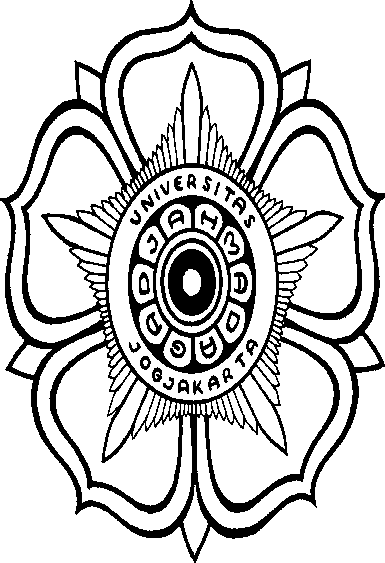 PRA PROPOSALPENINGKATAN KAPASITAS PENELITI DALAM PENYUSUNAN PROPOSAL MULTIDISIPLIN UNIVERSITAS GADJAH MADATAHUN ANGGARAN 2021JUDUL KEGIATANTim Pengusul(nama ketua dan anggota tim, lengkap dengan gelar dan NIDN) dan(Nama institusi mitra)NAMA UNIT UNIVERSITAS GADJAH MADA2021Pilih salah satu nama Kluster: 1. Agro; 2. Sains dan Teknologi; 3. Kesehatan dan Kedokteran;4. Sosial-HumanioraLAMPIRAN 2Halaman Pengesahan pra proposalHALAMAN PENGESAHANPENINGKATAN KAPASITAS PENELITI DALAM PENYUSUNAN PROPOSAL MULTIDISIPLINTAHUN ANGGARAN 20214.	AnggotaLAMPIRAN 3Pilih salah satu nama Kluster: 1. Agro; 2. Sains dan Teknologi; 3. Kesehatan dan Kedokteran;4. Sosial-HumanioraLAMPIRAN 4Halaman Pengesahan laporan akhirHALAMAN PENGESAHANPENINGKATAN KAPASITAS PENELITI DALAM PENYUSUNAN PROPOSAL MULTIDISIPLINTAHUN ANGGARAN 14.	Anggota1.Judul ProposalJudul Proposal:........................................................................2.Nama Rumpun IlmuNama Rumpun Ilmu:........................................................................3.Ketua PengusulKetua Pengusula.Nama Lengkap:........................................................................b.NIDN:........................................................................c.NIP/Gol/Jabatan Fungsional:........................................................................d.Unit Kerja:........................................................................e.E-mail Pribadi:........................................................................f.Nomer Handphone:........................................................................NoNamaNIPRumpun IlmuUnit KerjaPerguruanTinggi5.Jumlah dana yang diajukan untukproposal multidisiplin:Rp. .................................................................6.Nama institusi mitra:........................................................................7.Nama institusi penyandang danayang dituju:........................................................................8.Alamat institusi penyandang danayang dituju:........................................................................Mengetahui,Yogyakarta, ….Dekan/Direktur/KepalaKetua Tim PengusulNama LengkapNama LengkapNIP.NIP.Menyetujui,Menyetujui,Direktur PenelitianUniversitas Gadjah MadaDirektur PenelitianUniversitas Gadjah MadaProf. Dr. Mustofa, Apt., M.Kes. NIP. 196201051988031002Prof. Dr. Mustofa, Apt., M.Kes. NIP. 1962010519880310021.Judul ProposalJudul Proposal:........................................................................2.Nama Rumpun IlmuNama Rumpun Ilmu:........................................................................3.Ketua PengusulKetua Pengusula.Nama Lengkap:........................................................................b.NIDN:........................................................................c.NIP/Gol/Jabatan Fungsional:........................................................................d.Unit Kerja:........................................................................e.E-mail Pribadi:........................................................................f.Nomer Handphone:........................................................................NoNamaNIPRumpun IlmuUnit KerjaPerguruanTinggi5.Jumlah dana yang diajukan untukproposal multidisiplin:Rp. .................................................................6.Nama institusi mitra:........................................................................7.Nama institusi penyandang danayang dituju:........................................................................8.Alamat institusi penyandang danayang dituju:........................................................................Mengetahui,Yogyakarta, ….Dekan/Direktur/KepalaKetua Tim PengusulNama LengkapNama LengkapNIP.NIP.Menyetujui,Menyetujui,Direktur PenelitianUniversitas Gadjah MadaDirektur PenelitianUniversitas Gadjah MadaProf. Dr. Mustofa, Apt., M.Kes. NIP. 196201051988031002Prof. Dr. Mustofa, Apt., M.Kes. NIP. 196201051988031002